ПАВЛОГРАДСЬКА МІСЬКА РАДАВИКОНАВЧИЙ КОМІТЕТР І Ш Е Н Н Я09.09.2020р.		               м. Павлоград	                                          № 697Про затвердження актів  комісії з  визначення та відшкодування збитків власникам землі та землекористувачамЗгідно з ст. 40, ч.1 ст. 52, ч.6 ст. 59 Закону України «Про місцеве самоврядування в Україні», на підставі Земельного кодексу України, Цивільного кодексу України, Податкового кодексу України, керуючись Порядком визначення та відшкодування збитків власникам землі та землекористувачам, затвердженим постановою Кабінету Міністрів України від 19.04.1993 року № 284, з метою  посилення контролю за використанням земель, створення єдиних організаційно-правових та економічних засад визначення розмірів збитків, заподіяних використанням земельних ділянок з порушенням земельного законодавства, розглянувши подані акти комісії з визначення та відшкодування збитків власнику землі – територіальній громаді міста Павлоград, затвердженої рішенням виконавчого комітету Павлоградської міської ради від 11.07.2018 № 463 (із змінами), виконком міської ради       В И Р І Ш И В :1. Затвердити акти комісії про визначення збитків власнику землі – територіальній громаді міста Павлоград: 1.1. Акт від 14.08.2020р. № 1 (додається) щодо факту збитків (неодержаного Павлоградською міською радою доходу), які нанесені міській раді гр. Самаріним Ігорем Миколайовичем за період використання земельної ділянки площею 0,1000га по вул. Озерна, 35 у м. Павлоград без правовстановлюючих документів.1.2. Акт від 14.08.2020р. № 2 (додається) щодо факту збитків (неодержаного Павлоградською міською радою доходу), які нанесені міській раді гр. Самаріним Ігорем Миколайовичем за період використання земельної ділянки площею 0,1000га по вул. Озерна, 63 у м. Павлоград без правовстановлюючих документів.1.3. Акт від 14.08.2020р. № 3 (додається) щодо факту збитків (неодержаного Павлоградською міською радою доходу), які нанесені міській раді Колективним підприємством магазин «Орель» за період використання земельної ділянки площею 0,0502га по вул. Західнодонбаська, 13/2 у м. Павлоград без правовстановлюючих документів.1.4. Акт від 14.08.2020р. № 4 (додається) щодо факту збитків (неодержаного Павлоградською міською радою доходу), які нанесені міській раді приватним підприємством «Єдність 2005» за період використання земельної ділянки площею 0,7900га по вул. Харківська, 17 у м. Павлоград без правовстановлюючих документів.2. Координацію роботи щодо виконання даного рішення покласти на начальника відділу земельно-ринкових відносин Вишнякову О.О., контроль — на першого заступника міського голови Мовчана В.С.Секретар міської ради Є.В.Аматов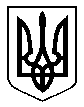 